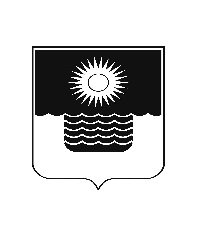 Р Е Ш Е Н И Е ДУМЫ МУНИЦИПАЛЬНОГО ОБРАЗОВАНИЯГОРОД-КУРОРТ ГЕЛЕНДЖИКот 27 октября 2023 года                  		                        		     № 12г. ГеленджикО внесении изменений в Положение о муниципальном жилищном контроле на территории муниципального образования город-курорт Геленджик, утвержденное решением Думы муниципального образования город-курорт Геленджик от 17 декабря 2021 года №449(в редакции решения Думы муниципального образования город-курорт Геленджик от 21 июля 2023 года №652)Рассмотрев протест прокурора города Геленджика от 
24 августа 2023 года №7-02-2023/Прдп292-23-20030021 на решение Думы 
муниципального образования город-курорт Геленджик от 17 декабря 2021 года №449 «Об утверждении Положения о муниципальном жилищном контроле на территории муниципального образования город-курорт Геленджик» (в редакции решения Думы муниципального образования город-курорт Геленджик от 21 июля 2023 года №652), в соответствии со статьями 14, 20 Жилищного кодекса Российской Федерации, статьями 7, 16, 17.1, 35 Федерального закона от 6 октября 2003 года №131-ФЗ «Об общих принципах организации местного самоуправления в Российской Федерации» (в редакции Федерального закона от 4 августа 2023 года №449-ФЗ), Федеральным законом от 31 июля 2020 года №248-ФЗ «О государственном контроле (надзоре) и муниципальном контроле в Российской Федерации» (в редакции Федерального закона от 4 августа 2023 года №506-ФЗ), статьями 8, 54, 70 Устава муниципального образования город-курорт Геленджик, Дума муниципального образования город-курорт Геленджик р е ш и л а:1. Удовлетворить протест прокурора города Геленджика от 24 августа 2023 года №7-02-2023/Прдп292-23-20030021 на решение Думы муниципального образования город-курорт Геленджик от 17 декабря 2021 года №449 «Об утверждении Положения о муниципальном жилищном контроле на территории муниципального образования город-курорт Геленджик» (в редакции решения Думы муниципального образования город-курорт Геленджик от 21 июля 2023 года №652).2. Внести в Положение о муниципальном жилищном контроле на территории муниципального образования город-курорт Геленджик, утвержденное решением Думы муниципального образования город-курорт Геленджик от 17 декабря 2021 года №449 «Об утверждении Положения о муниципальном жилищном контроле на территории муниципального образования город-курорт Геленджик» (в редакции решения Думы муниципального образования город-курорт Геленджик от 21 июля 2023 года №652), следующие изменения:1) абзац первый пункта 5.14 изложить в следующей редакции:«5.14. Профилактический визит проводится муниципальным инспектором в форме профилактической беседы по месту осуществления деятельности контролируемого лица либо путем использования видео-конференц-связи, и срок его проведения не может превышать 1 рабочий день.»;2) раздел 5 дополнить пунктом 5.15 следующего содержания:«5.15 Контролируемое лицо вправе обратиться в орган муниципального контроля с заявлением о проведении в отношении его профилактического визита.Орган муниципального контроля рассматривает заявление контролируемого лица в течение десяти рабочих дней с даты регистрации указанного заявления и принимает решение о проведении профилактического визита либо об отказе в его проведении с учетом материальных, финансовых и кадровых ресурсов органа муниципального контроля, о чем уведомляет контролируемое лицо.Орган муниципального контроля принимает решение об отказе в проведении профилактического визита по заявлению контролируемого лица по одному из следующих оснований:- от контролируемого лица поступило уведомление об отзыве заявления о проведении профилактического визита;- в течение двух месяцев до даты подачи заявления контролируемого лица органом муниципального контроля было принято решение об отказе в проведении профилактического визита в отношении данного контролируемого лица;- в течение шести месяцев до даты подачи заявления контролируемого лица проведение профилактического визита было невозможно в связи с отсутствием контролируемого лица по месту осуществления деятельности либо в связи с иными действиями (бездействием) контролируемого лица, повлекшими невозможность проведения профилактического визита;- заявление контролируемого лица содержит нецензурные либо оскорбительные выражения, угрозы жизни, здоровью и имуществу должностных лиц органа муниципального контроля либо членов их семей.В случае принятия решения о проведении профилактического визита по заявлению контролируемого лица орган муниципального контроля в течение двадцати рабочих дней согласовывает дату проведения профилактического визита с контролируемым лицом любым способом, обеспечивающим фиксирование такого согласования, и обеспечивает включение такого профилактического визита в программу профилактики рисков причинения вреда (ущерба) охраняемым законом ценностям.»;3) пункт 8.4 изложить в следующей редакции:«8.4. Индикатором  риска нарушения обязательных требований, использу-емым для определения необходимости проведения внепланового контрольного мероприятия при осуществлении муниципального жилищного контроля, является трехкратный и более рост количества обращений за календарный месяц в сравнении с предшествующим аналогичным периодом и (или) с аналогичным периодом предшествующего календарного года, поступивших в адрес органа муниципального жилищного контроля от граждан (поступивших способом, позволяющим установить личность обратившегося гражданина) или организаций, являющихся собственниками помещений в многоквартирном доме, граждан, являющихся пользователями помещений в многоквартирном доме, информации от органов государственной власти, органов местного самоуправления, из средств массовой информации, информационно-телекоммуникационной сети «Интернет», государственных информационных систем о фактах нарушений контролируемыми лицами обязательных требований, установленных частью 1 статьи 20 Жилищного кодекса Российской Федерации.».3. Администрации муниципального образования город-курорт Геленджик (Богодистов) обеспечить приведение соответствующих правовых актов администрации муниципального образования город-курорт Геленджик в соответствие с настоящим решением.4. Опубликовать настоящее решение в печатном средстве массовой информации «Официальный вестник органов местного самоуправления муниципального образования город-курорт Геленджик» и разместить на официальном сайте администрации муниципального образования город-курорт Геленджик в информационно-телекоммуникационной сети «Интернет»                 (admgel.ru). 5. Решение вступает в силу со дня его официального опубликования.Глава муниципального образования город-курорт Геленджик                                                                  А.А. БогодистовПредседатель Думы муниципального образования город-курорт Геленджик                                                                  М.Д. Димитриев